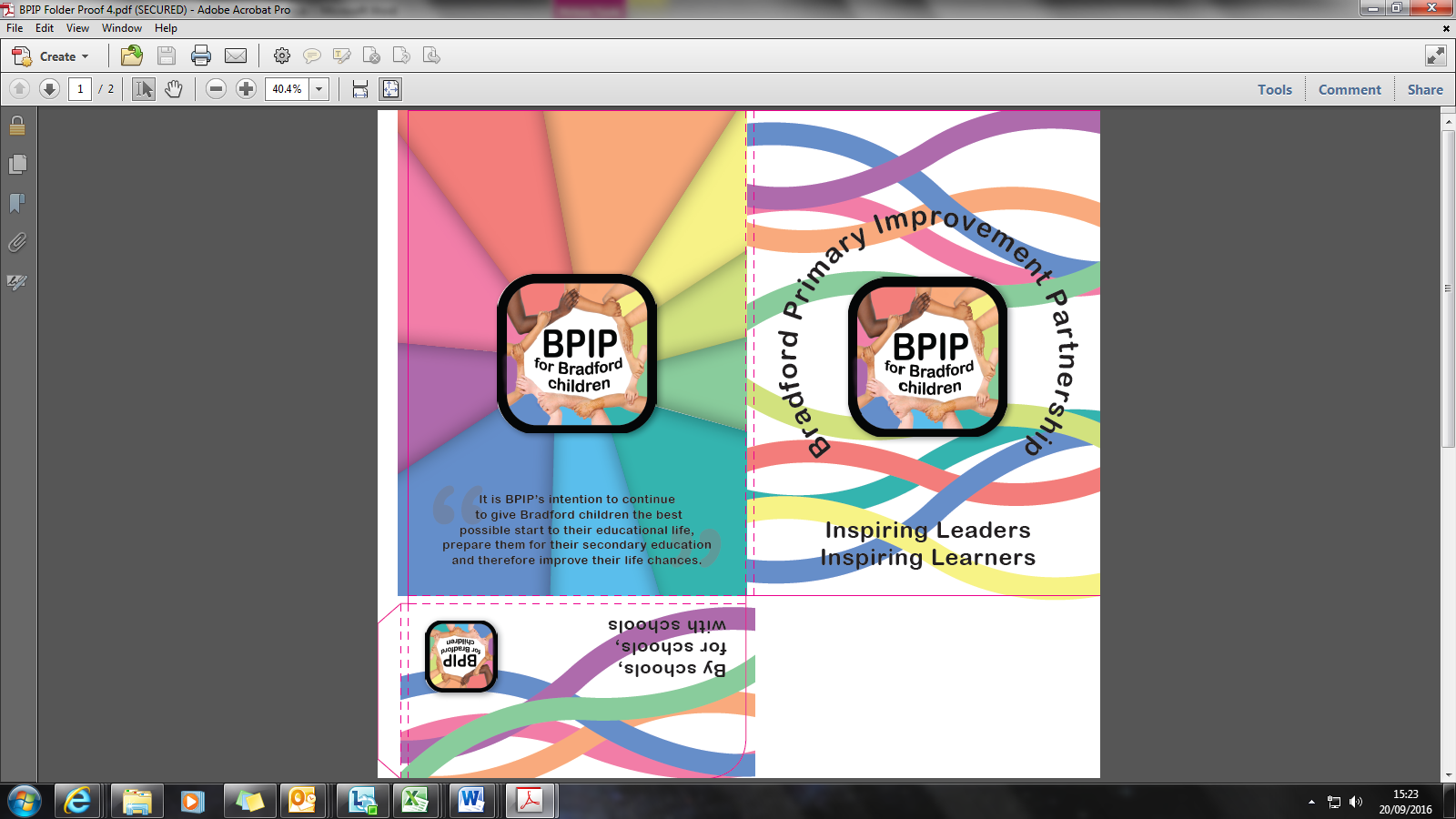 BPIP Headteacher’s BriefingThursday 29th March 2018Great Victoria HotelAgendaBREAK 10.30AM – 11.00AMDates of future briefings:-Thursday 24th May 2018Thursday 5th July 2018All briefings are at the Great Victoria Hotel and begin at 8.30am with refreshments from 8.00am.8.00amArrivals and refreshments8.30amWelcome and introductionWahid Zaman Dianne Richardson8.30amExceed Teaching School AlliancePaul Butler8.40amBirth to 19 Teaching School AllianceChristian Bunting8.50amShanidar Teaching School AllianceKaren Vaughn9.00amUpdate on Opportunity AreasKathryn Loftus - Programme DirectorShehla March - DfE9.20amSchool Forum UpdateAndrew Redding9.45amSafeguarding Centre of Excellence and Managing Inspections Angela Vinnicombe10.10amSATS Arrangements UpdateSalma Rahman11.00amBPIP OfferWahid ZamanDianne Richardson